Introduktion til klinisk psykiatri, e-læringsmateriale: Vejledning til log ind 1. Gå ind på bogens hjemmeside, http://sites.gadsforlag.dk/psykiatrisk/Skærmbillededet vil se således ud: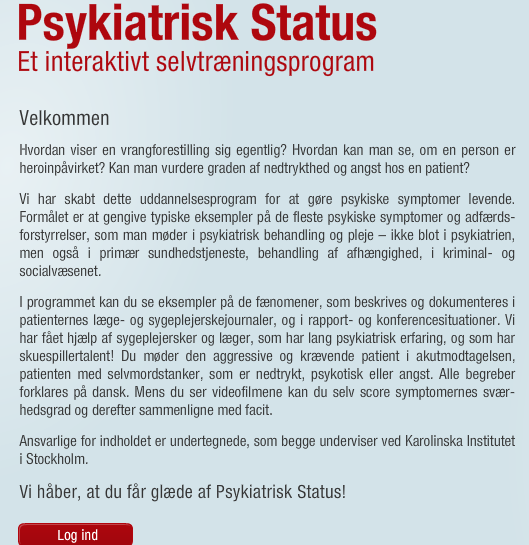 	 2. Klik på Log ind og følgende skærmbillede fremkommer: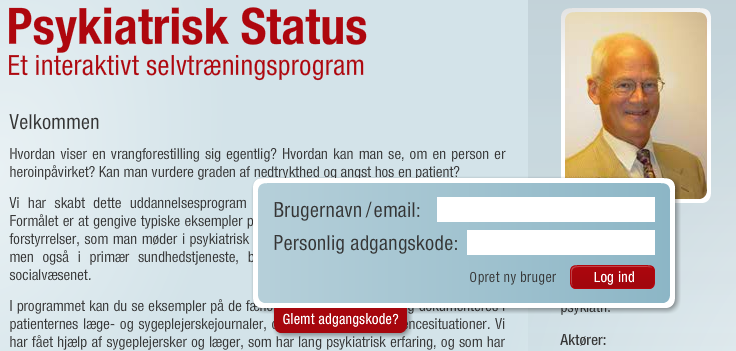 3. Klik på Opret ny bruger (de to øverste felter skal ikke udfyldes)Derefter fremkommer følgende skærmbillede: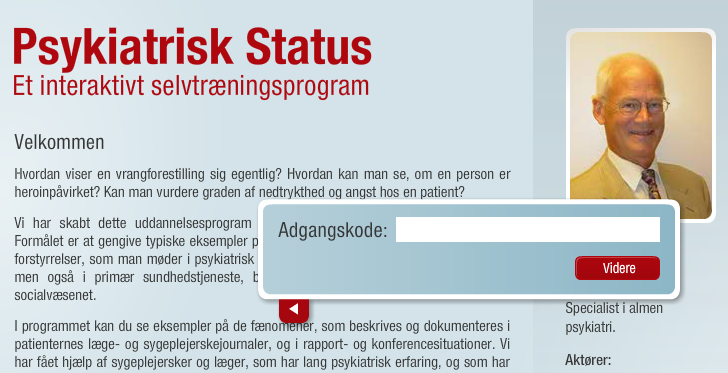 4. Her skrives den adgangskode, som står i bogen5. Klik derefter på Videre, og følgende skærmbillede fremkommer:6. Nu tastes først emailadresse og nedenunder en personlig adgangskode, som du selv vælger.7. Klik nu på Log ind, og så er du inde i materialet.Næste gang, du vil logge ind, begynder du med at skrive e-mail og personlig adgangskode. Nu kan du få adgang til materialet fra hvilken som helst pc.Koden i bogen skal kun bruges den ene gang, hvor du opretter dig som ny bruger.